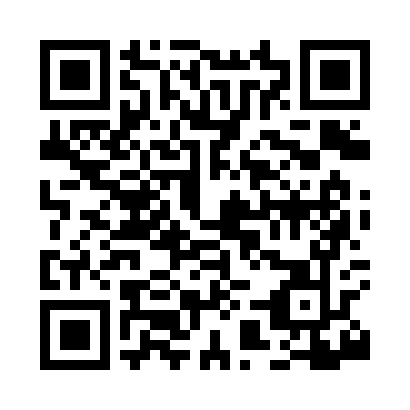 Prayer times for Zante, California, USAMon 1 Jul 2024 - Wed 31 Jul 2024High Latitude Method: Angle Based RulePrayer Calculation Method: Islamic Society of North AmericaAsar Calculation Method: ShafiPrayer times provided by https://www.salahtimes.comDateDayFajrSunriseDhuhrAsrMaghribIsha1Mon4:155:431:004:508:179:452Tue4:165:441:004:508:179:453Wed4:175:441:014:518:179:444Thu4:175:451:014:518:179:445Fri4:185:451:014:518:179:446Sat4:195:461:014:518:169:437Sun4:195:461:014:518:169:438Mon4:205:471:014:518:169:429Tue4:215:471:024:518:169:4210Wed4:225:481:024:518:159:4111Thu4:235:491:024:518:159:4112Fri4:235:491:024:528:149:4013Sat4:245:501:024:528:149:3914Sun4:255:511:024:528:149:3915Mon4:265:511:024:528:139:3816Tue4:275:521:024:528:139:3717Wed4:285:531:024:528:129:3618Thu4:295:531:034:528:119:3619Fri4:305:541:034:528:119:3520Sat4:315:551:034:528:109:3421Sun4:325:551:034:528:109:3322Mon4:335:561:034:518:099:3223Tue4:345:571:034:518:089:3124Wed4:355:581:034:518:079:3025Thu4:365:581:034:518:079:2926Fri4:375:591:034:518:069:2827Sat4:386:001:034:518:059:2728Sun4:396:011:034:518:049:2629Mon4:406:021:034:518:039:2530Tue4:416:021:034:508:029:2331Wed4:426:031:034:508:029:22